Техническое задание на разработкуИспользуемое программное обеспечение1С: Предприятие 8.3 (8.3.13.1865)Управление торговлей, редакция 11 (11.4.8.92)Этап 1. Разработка механизма анализа товарооборота и формирования документовЗадачирациональное пополнение складских запасов/возврат поставщикам на основании данных о товародвижении за прошлые периоды;формирование заказов/возвратов поставщику в системе 1С.Общее описаниеПо поставщику формируется список товаров, когда-либо поставляемых им, с расширенными данными по этим товарам (поставки, продажи, возвраты и т.п.). На основании этих данных менеджер производит анализ и заполняет специальную колонку, указывая в ней сколько единиц того или иного товара необходимо заказать/вернуть. После в 1С формируется заказ/возврат товара поставщику.Для формирования списка товаров предполагается использование отдельной формы, в которой пользователь может задать вводные параметры, вывести данные о товародвижении в оформленном виде, заполнить требуемые данные для формирования документов, и сформировать их.ИнтерфейсОбработка представляет собой отдельную форму, состоящую из нескольких зон:Командная панель – отображает доступные пользователю команды;Панель пользовательских настроек – отображает вводные данные: параметры, отборы, выбор вывода колонок;Табличная часть – отображает выводимые данные в виде таблицы с возможностью редактирования отдельных значений в колонках.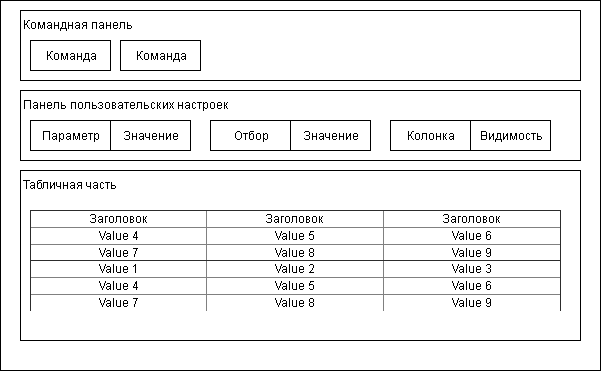 Вводные данныеПараметрыПараметры обязательны для заполнения, данные в отчете напрямую зависят от них.Период – начало и конец периода, за который анализируются данные;Порог наличия штучного товара (сейчас он «порог запасов единиц») – кол-во товара на складе, при наличии которого на конец дня этот день будет в дальнейших расчетах учтен как день, в который данный товар был на складе в достаточном количестве (применяется только для штучного товара);Порог наличия весового товара – аналогично предыдущему пункту, но применяется только для весового товара;Прогноз запасов дней – кол-во дней, на которое строится прогноз;Страховой запас (по умолчанию) – кол-во единиц товара, которое должно остаться на складе на конец прогнозируемого периода (значение параметра используется для товаров, для которых не задано персональное значение в настройке поддержания запасов для склада).ОтборыОтборы необязательны для заполнения, являются дополнительными фильтрами для вывода данных.Склад – выбор склада для анализа товародвижения;Поставщик – по этому отбору в список должны попасть все товары, которые выбранный поставщик хоть раз поставлял в магазин;Номенклатура – отбор по конкретной позиции;Номенклатура (в группе) – отбор по группе (включая вложенные);Рекомендация (больше или равно) – отбор списка только по товарам, у которых рекомендация больше или равна определенному числу;Рекомендация (меньше или равно) – отбор списка только по товарам, у которых рекомендация меньше или равна определенному числуКолонкиСписок товаров должен содержать следующие колонки: Номенклатура – ссылка на справочник номенклатуры;Начальный остаток – складской остаток на начало периода анализа;Приход – кол-во единиц данного товара, поступивших на склад за период анализа от любых поставщиков, не только от выбранного в параметрах отчета;Прочий приход - кол-во единиц данного товара, поступивших на склад за период анализа НЕ от поставщиков (оприходования, пересорты и т.п.);Расход в розницу – кол-во единиц данного товара, проданных с данного склада в розницу за период анализа;Возвраты – кол-во единиц данного товара, возвращенных со склада за период анализа, не важно какому поставщику;Прочий расход - кол-во единиц данного товара, по которым был расход не в розницу и не на возвраты поставщику за период анализа;Конечный остаток – остаток на складе на последний день периода анализа;Текущий остаток – остаток на складе на текущую дату (т.к. может быть, что мы анализируем прошлый период, то конечный остаток по прошлому периоду и текущий остаток будут не совпадать);Коэффициент продаж – расчетное значение, показывает средние продажи товара в день, при условии наличия на складе. Формула: значение = Расход в розницу / Кол-во дней, на конец которых остаток был больше или равен, чем «порог наличия» (из параметров в соответствии с весовым и штучным товаром).Прогноз запаса (дней) – формула: значение = Текущий остаток / Коэффициент продаж;Страховой запас – значение страхового запаса для товара, если не задано, то подставляется из параметра «Страховой запас (по умолчанию)»;Ожидаемое поступление – сколько единиц товара есть в заказах, но еще не поставлено на склад;Рекомендация – формула: значение = Коэффициент продаж * Прогноз запасов дней (из параметров) + Страховой запас – Текущий остаток – Ожидаемое поступление. Значение может получаться положительным – это значит товар нужно закупить и отрицательным – товар в избытке и его нужно вернуть.Кол-во к закупке – колонка, значения в которой может редактировать пользователь, при формировании копирует значения колонки «Рекомендация». Данные колонки используются для формирования Заказа поставщику;Кол-во к возврату - колонка, значения в которой может редактировать пользователь, при формировании пустая. Данные колонки используются для формирования Возврата товаров поставщику;Наличие – количество дней в периоде отчета, когда остаток был больше порога наличия;Наличие, % – формула: значение = Кол-во дней с остатком более порога наличия / Кол-во дней в периоде анализа * 100;Цена поставщика – колонка с ценой из ценового листа выбранного поставщика;Минимальная цена – минимальная цена, по которой приходил товар от любого из всех возможных поставщиков за выбранный период времени.В панели настроек должна быть предусмотрена возможность скрыть отображение ненужных колонок. Ключевые колонки, для которых отключение видимости недоступно:Номенклатура, Рекомендация, Кол-во для документа.ГруппировкиДля упрощения работы со списком для пользователя должны быть доступны группировки: по складу, по поставщику.Условное оформлениеВывод горизонтальных и вертикальных итогов не требуется;Для всех числовых полей: вывод нуля в виде числа «0»;Округление до 2-х знаков после запятой для полей: Начальный остаток, Приход, Прочий приход, Расход в розницу, Возвраты, Прочий расход, Конечный остаток, Текущий остаток, Рекомендация, Кол-во к закупке;Округление до 1-го знака после запятой в меньшую сторону для полей: Коэффициент продажОкругление до целого в меньшую сторону: Прогноз запаса (дней).КомандыСформировать отчет – формирует данные отчета согласно установленным параметрам и отборам. Если отчет уже сформирован, то перед формированием выводит запрос на подтверждение пользователем (Сформировать? Да/Отмена);Сформировать заказ поставщику – формирует документ «Заказ поставщику», заполняя в нем табличную часть «Товары» той номенклатурой, для которой в табличной части обработки в колонке «Кол-во к закупке» установлено положительное значение.Сформировать возврат поставщику - формирует документ «Возврат товаров поставщику», заполняя в нем табличную часть «Товары» той номенклатурой, для которой в табличной части обработки в колонке «Кол-во к возврату» установлено отрицательное значение.Для создания документов возможен запрос пользователю на установку дополнительных параметров формирования: Вид цены и т.п.Алгоритм работыНа основании заданных параметров формируется список товаров, которые в заданный период хоть один раз поставлял выбранный поставщик (при необходимости применяется отбор по номенклатуре или группе номенклатуры).После формирования отчета пользователь заполняет колонки «Кол-во к закупке» и/или «Кол-во к возврату» и формирует документы Заказ поставщику и/или Возврат товаров с помощью команд на форме.В случае формирования документа возврата поставщику в нем заполняется таблица товаров – из таблицы обработки переносится список номенклатуры и количества. Никаких дополнительных доработок не требуется, документ сохраняется и проводится сотрудниками в стандартном режиме.В случае формирования документа заказа поставщику в него подставляются из таблицы обработки наименование, количество товара, цена подставляется из колонки Цена поставщика. Сотрудники заканчивают заполнение основных реквизитов и проводят документ.Дополнительные условия и уточненияОбработка должна быть интегрирована в базу;При разработке допустимо использование дополнительных внедренных регистров сведений для получения данных;В отчете должна выводиться даже та номенклатура, по которой не было движений за период отчета, и её нет на остатке;Форма обработки должна сохранять последние установленные параметры и отборы при повторном открытии.Этап 2. Разработка функционала контроля количества и цен в документахЗадачиконтроль поступлений (номенклатура, кол-во, цена) на склад соотносимо с заявками.Общее описаниеДля возможности универсального контроля документов при использовании заполнения данных с помощью 1С Предприятия, загрузкой из ТСД, или другими методами, основная проверка на корректность данных производится при проведении документа. Дополнительные проверки предназначены для оперативного контроля на этапе заполнения и не охватывают все возможные методы заполнения документа.Объекты контроляЗаказ поставщикуВхождение товара в ассортиментВ случае если у номенклатуры установлен статус «Вывод из ассортимента» или «Перенесена в архив», то проведение документа заказа должно быть запрещено. Однако, нужно добавить роль пользователя  «Отклонение от ограничений ассортимента», для которого можно будет проводить документ с получением предупреждения.Отклонение от цен поставщикаПри заполнении документа Заказ поставщику в него подставляются цены из ценового листа поставщика без возможности эти цены редактировать в большую сторону, только в меньшую. Добавить роль «Отклонение от ограничений цен закупки в заказе поставщику», для которой ограничение применяться не будет.Приобретение товаров и услугПри приемке товара на склад с помощью ТСД/компьютера со сканером должен проводиться контроль фактического ассортимента/кол-ва/цен в соответствии с заказом. В случае превышения любого из указанных значений (лишнее наименование, повышенная цена, превышение количества) можно только сохранять документ.  Необходимо добавить роль «Отклонение от ограничений на оформление поступления товаров», к которой эти правила применяться не будут.Отклонение по составуВ случае добавления позиций номенклатуры сверх заказа, проведение поступления должно быть запрещено.Отклонение по количествуВ случае превышения количества товара в поступлении сверх заказа, проведение поступления должно быть запрещено.Отклонение по ценеВ случае отклонения цены в поступлении в большую сторону относительно заказа, проведение должно быть запрещено.Ввод поступления без заказаЗапрет проведения документов без указания заказа-основания. Для этого ограничения добавить отдельную роль «Оформление поступлений без заказа», к которой запрет применяться не будет.Дополнительные условияПри попытке проведения документа, содержащего некорректные данные, пользователю должно выводиться информационное сообщение с причиной невозможности провести документ.Алгоритм работы пользователейПользователь-оператор:Создает и заполняет документ Заказ поставщику. При проведении документа осуществляется контроль на вхождение товара в ассортимент и превышение закупочных цен поставщика.Пользователь-кладовщик:Создает на основании заказа поступление или создает пустое поступление и связывает его с заказом.При необходимости, очищает табличную часть с товарами и заполняет её вручную или сканером. При заполнении производится контроль на наличие позиции в заказе и превышение количества с выводом уведомления пользователю.При необходимости, вносит цены или суммы в поступлении. При заполнении производится контроль на превышение цен по сравнению с заказом с выводом уведомления пользователю.Сохраняет документПользователь-операторПроверяет и проводит документ. При проведении осуществляется полный контроль: связь с заказом, отклонение по количеству, составу, цене.